ЦельСоискание работы в связи с переездом в Ваш городОбразованиеОпыт работыПрофессиональные навыки и знанияУчитель первой категории;Опыт работы в образовательном учреждении;Опыт работы с детьми с особенностями развития;Уверенный пользователь ПК (MS Office, КОМПАС 3D, CorelDRAW, Internet);Знание и умение по проектированию;Знания и умения в робототехнике.Личностные качестваОтветственность;Пунктуальность;Исполнительность;Вежливость;Трудолюбие;Активность;Целеустремленность;Работоспособность;Системность мышления;Нет вредных привычек;Развит интерес к познанию нового;Ответственность за достижение результата;Мобильность.ПрочееЕсть водительские права категории «В».Информационная карта учителяВолковскийАлександр ИвановичМОУ «СОШ № 50»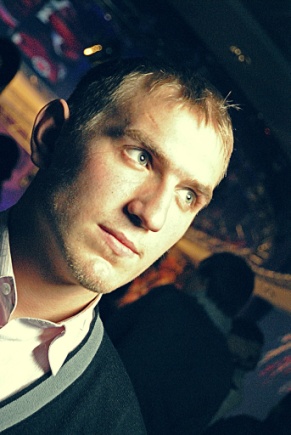 Волковский Александр ИвановичВолковский Александр ИвановичДата рождения: 25 октября 1990 г.Гражданство: РоссияТелефон: +7(968) 118-82-01Место жительства: г. МагнитогорскЭл. почта: vosolman@mail.ru                    vk.com/vosolСемейное положение:
женатЖелаемый график работы: полный рабочий день2013 – 2015 г. Магнитогорский Государственный Технический Университет им.: Г.И. НосоваИнститут строительства, архитектуры и дизайна – очная форма обученияМагистр «Педагогическое образование»Направленность (профиль) образовательной программы: «Технологическое образование»2008 —  2013 г. 2008 —  2009 г. Магнитогорский Государственный УниверситетТехнологический факультет – очная форма обученияСпециальность: учитель технологии и предпринимательстваСпециализация: техника и техническое творчествоПрофесиональное училище № 53 Специальность: электрогазосварщик09.2012 — по настоящее время.  МОУ «СОШ № 50 города Мегнитогорска»Должность: учитель технологии, учитель физической культуры.06.2012 — 08.2012 г. МОУ «Отдых» ДКОК «Карагайский бор»Должность: воспитатель01.2012 — 03.2012 г. 06.2011 — 08.2011 г.06.2010 — 08.2010 г.01.2009 — 05.2009 г.ДОЛ «Уральские зори»Должность: вожатыйМОУ «Отдых» ДКОК «Карагайский бор»Должность: воспитательМОУ «Отдых» ДКОК «Карагайский бор»Должность: вожатыйЭлектрогазосварщик1. Общие сведения1. Общие сведенияДата рождения (день, месяц, год)25.10.1990Место рожденияг. Акмола2. Работа2. РаботаМесто работы (наименование образовательного учреждения в соответствии с Уставом)Муниципальное образовательное учреждение «Средняя общеобразовательная школа № 50 города Магнитогорска»Занимаемая должностьУчитель ТехнологииПреподаваемые предметыТехнология «Технический труд»Классное руководство в настоящее время, в каком классеКлассный руководитель в 5 «г» классеОбщий трудовой и педагогический стаж (полных лет на момент заполнения анкеты)4 годаКвалификационная категория1 категория3. Образование3. ОбразованиеНазвание и год окончания учреждения профессионального образованияМагнитогорский Государственный Университет2013 год;Магнитогорский Государственный Технический Университет им.: Г.И. Носова2015 год.Специальность, квалификация по дипломуСпециальность: учитель технологии и предпринимательстваСпециализация: «Техника и техническое творчество»;Магистр «Педагогическое образование»Направленность (профиль) образовательной программы: «Технологическое образование»Дополнительное профессиональное образование за последние три года(наименования образовательных программ, модулей, стажировок и т.п., места и сроки их получения)- «Новые информационные технологии в образовании в условиях ФГОС.», 72 часа, № 6362,Институт дополнительного профессионального образования и кадрового инжиниринга МГТУ «Горизонт» г. Магнитогорск, декабрь 2014 г.;.- «Содержание и методика преподавания предмета «Технология» в условиях реализации ФГОС основного общего образования», 108 часов,№ 13-0366 Институт дополнительного профессионального образования и кадрового инжиниринга МГТУ «Горизонт» г. Магнитогорск, ноябрь 2013г.;- «Эффективная работа преподавателя.»,72 часа, № 100846977 Национальный Открытый Университет «Интуит» г. Москва, февраль 2015 г.;- «Психология и Педагогика.», 72 часа, №  100847697 Национальный Открытый Университет «Интуит» г. Москва, февраль 2015 г.;- «Мышления, вычисления и искусственный интеллект для школьников», 72 часа, №  100850141 Национальный Открытый Университет «Интуит» г. Москва, март 2015 г.;«Знакомство с цифровой электроникой». № 0382-000206-01-15 от 2015-03-23. ОТКРЫТАЯ СИСТЕМА ЭЛЕКТРОННОГО ОБРАЗОВАНИЯ, март 2015 г.-  «Введение в программирование LEGO-роботов на языке NXT-G», 72 часа, № 100863311 Национальный Открытый Университет «Интуит» г. Москва, апрель 2015 г;- «Основы программирования роботов», № 0367-000260-01-15 от 2015-04-13. ОТКРЫТАЯ СИСТЕМА ЭЛЕКТРОННОГО ОБРАЗОВАНИЯ, апрель 2015 г.-  «Образовательная робототехника. Использование леголабораторий в образовательном процессе в условиях внедрения ФГОС», 16 часов. № 035905 Челябинский институт переподготовки и повышения квалификации работников образования г. Челябинск, май 2015 г. Ученая степеньМагистр Основные публикации (в т.ч. брошюры, книги)«Коррекционно-развивающее обучение на уроках технологии (технический труд)» УДК 372.862Выходные данные:УДК 00(082)ББК 65.26Н 33 НОВЫЕ ЗАДАЧИ ПСИХОЛОГИИ И ПЕДАГОГИКИ И ПУТИ ИХ РЕШЕНИЯ: сборник статей  Международной научно-практической конференции / Под общ.ред. А.А. Сукиасян. – Уфа: Аэтерна, 2014. – 150 с.ISBN 978-5-906769-43-5«Индивидуальный подход к детям с особенностями развития в процессе трудового обучения»Выходные данные:Интеграция мировых научных процессов как основа общественного прогресса: материалы Международных научно-практических конференций
Общества Науки и Творчества за март 2015 года / Под общ.ред. С.В. Кузьмина. – Казань, 2015. ISSN 2308-76414. Досуг4. ДосугХоббиСпортСпортивные увлеченияПодвижные игры, тяжелая атлетикаСценические талантыИграл в команде КВН5. Контакты5. КонтактыРабочий адрес с индексомГ. Магнитогорск ул. Труда, 49, 455017Домашний адрес с индексомГ. Магнитогорск ул. Санаторная дом 13 кв. 40, индекс: 455030Рабочий телефон с междугородним кодом+7 (3519) 27‒06‒75Мобильный телефон89681188201Рабочая электронная почтаmousosh50@mail.ruЛичная электронная почтаvosolman@mail.ruАдрес личного сайта в Интернетеhttps://vk.com/vosolАдрес школьного сайта в Интернетеhttp://myschool50.ucoz.ru6. Профессиональные ценности6. Профессиональные ценностиПедагогическое кредоВся моя педагогическая деятельность с приставкой «СО»: СОдействие, СОединение, СОчувствие, СОзнание, СОмышление….Почему нравится работать в учрежденииЛюблю детей, вместе с ними фантазировать и в процессе урока воплощать фантазии в реальность. Неподдельное счастье -видеть в их глазах удивление от изделий, сделанных своими руками. Профессиональные и наиболее близкие личностные ценностиСемья, здоровье, образование.7. Приложения7. ПриложенияИнтересные сведения, не раскрытые предыдущими разделами Женат и счастлив в браке, люблю развиваться, заниматься спортом и просто проводить время с пользой. Студенческие годы посвятил КВН, играл с 2009 по 2013 в составе команды Технологического факультета, так же на протяжении этого времени каждое лето ездил работать в летний лагерь на все смены, сначала в должности вожатого, а потом воспитателя. Имею 2й разряд по волейболу и 1й разряд по САМБО. Люблю путешествовать открывать для себя новые уголки нашей планеты. На «ты» общаюсь с компьютером, умею проектировать в 2Dи 3D программах, монтировать видео- и аудио-файлы. Сапожник без сапог – фраза не про меня, своими руками сделал капитальный ремонт в доме, начиная от замены пластиковых труб и проводки, заканчивая покрытием полов…